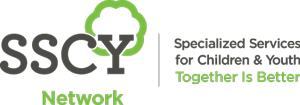 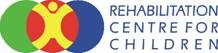 Specialized Services for Children and Youth invites you to join us forBreakfast at SSCY, our monthly learning series!Topic:  Pediatric Research Support: To Patient Engagement and Beyond! Research is happening all the time to improve the outcomes for children and families. Join us to find out what supports are in place for researchers, clinicians, and families to be successful in research.  Learning Objectives:To understand the supports available to researchers through the Research Support Unit at CHRIMHow the Research Support Unit is helping researchers integrate patient and families into their work as partnersTo learn about the CHRIM parent and youth advisory groupsTo learn how a patient or family member can get involved in research.Presented by: Carrie Costello and Rachel KeijzerWhen: 8:00-9:00am, Tuesday, May 11th, 2021; Via Zoomhttps://rccinc-ca.zoom.us/j/83025408887?pwd=czZaR0w3QXBMQ2x1MWh2bWh6RklzZz09Mark your calendar for our upcoming sessions:Tuesday, June 8th, 2021 – Presenter: Dr. Katie ChaputEveryone is welcomed to attend!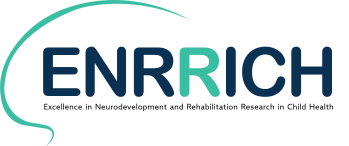 